Отчет по самообследованию МКОУ Унерской СОШза 2015 -  2016 учебный годпо состоянию на 01.08.2016 годаАналитическая частьМуниципальное Казенное общеобразовательное учреждение Унерская средняя общеобразовательная школа.Учредитель: администрация Саянского района Красноярского края.Школа открыта в 1998 году (свидетельство о государственной регистрации №61 от 24.12.1998 г.).Лицензия (серия А № 0001479, регистрационный № 5780-л от 26 июля 2011 года. Срок действия лицензии – бессрочно) на право осуществления образовательной деятельности по образовательным программам, указанным в приложении к лицензии: Программа начального общего образования (основная). Программа основного общего образования (основная).Программа среднего (полного) общего образования (основная).Программа специальных (коррекционных) образовательных учреждений VIII вида для обучающихся, воспитанников с ограниченными возможностями здоровья (основная).Программа социально-педагогической направленности: «Программа предшкольного образования детей 5-7 лет» (дополнительная).Программа физкультурно-спортивной направленности: «Футбол», «Волейбол», «Баскетбол», «Лёгкая атлетика»Аккредитация Серия 24А01 № 0000056. Регистрационный номер 3516 от 26 апреля 2013 года. Действительно по 26 апреля 2025 года.Юридический и фактический адрес образовательной организации: 663585, Красноярский край, Саянский район, село Унер, улица Школьная. дом 13А.Телефон - 8(39142)35172E-mail – unersool@mail.ru,Сайт школы – http://unerschool.ru/.Преподавание в школе ведётся на русском языке.Режим функционирования: пятидневная учебная неделя – 1-3, 5-11 классышестидневная учебная неделя – 4 класс одна сменаМаксимально допустимая недельная нагрузка учащихся:IIуровень – 21-26 часов;III уровень – 29 - 33 часаIV уровень – 34 часаОбщий контингент обучающихся на конец 2015-2016 учебного года составляет – 168 учеников.II уровень:4 класса – 75 человек (44,6%) (в т. ч. 1 учащийся обучался на дому);III уровень:5 классов – 82 человека (48,9%)  (в т. ч. 1 учащийся обучался на дому);IV уровень:2 класса – 11 человек  (6,5%).Средняя наполняемость классов:1 – 4 классы – 18,85 – 9 классы – 16,410-11 классы –5,5.Средняя наполняемость классов по школе – 15,3Группы продлённого дня для обучающихся 1-2-х классов – 1 (для подвозных детей).Школа обеспечивает финансовую доступность образования: все образовательные услуги, в том числе и по блоку программ дополнительного образования, бесплатные. Управление школой осуществляется на основе Закона РФ «Об образовании в Российской Федерации», Устава школы, локальных актов и строится на принципах демократии, гласности, открытости, соуправления.СТРУКТУРА УПРАВЛЕНИЯ ШКОЛОЙАдминистративное (государственное) управление осуществляет директор ОО и его заместители. Основной функцией директора ОО является координация усилий всех участников образовательных отношений. Заместители директора школы реализуют оперативное управление образовательным процессом. Формами самоуправления является общее собрание трудового коллектива, Управляющий совет, педагогический совет, общешкольный родительский комитет, ученический совет. Уставом ОО определен механизм взаимодействия органов самоуправления между собой, Управляющим советом и директором школы.Эффективность организации образовательного процесса обеспечивают:Управляющий совет – председатель Гаммершмидт Михаил Адольфович.Общешкольный родительский комитет – председатель Прядун Ирина Евгеньевна.Директор школы – Кочеткова Елена Владимировна, 8 (39142)35172, unersool@mail.ruПедагогический советПсихолого-медико-педагогический консилиум – председатель Пролецкая Светлана Владимировна, unersool@mail.ruЦикловые методические объединения:
- классных руководителей – руководитель МихайловаГ.В.
- учителей математики, физики, информатики, технологии, ОБЖ, ИЗО - руководитель Буренкова И.Ю.
- учителей химии, биологии, географии,  физической культуры, - руководитель Никитин А.А.
- учителей предметов гуманитарного цикла - руководитель Михайлова Г.В.
- учителей начальных классов Гаммершмидт О.В.Совет профилактики – председатель Михайлова Г.В.Примирительная комиссия – председатель Михайлова г.В.Заместители директора школы по- учебно-воспитательной  работе: Пролецкая Светлана Владимировна.- административно-хозяйственной части: Кудрявцева Галина Николаевна.Акты проверки готовности школы к началу учебного года в течение последних пяти лет подписаны своевременно. Примерное десятидневное меню питания учащихся ежегодно своевременно согласуется с территориальным управлением Роспотребнадзора.Все учащиеся получают сбалансированное питание, которое соответствует требованиям Роспотребнадзора, о чем свидетельствуют акты проверок. Проводится С-витаминизация третьих блюд. 	Питьевой режим в школе осуществляется через питьевую систему «Фонтан». Медицинское обслуживание обучающихся осуществляется МКБУЗ «Саянская районная больница» по договору.Особое внимание уделяется санитарно-гигиеническому состоянию школы, которое поддерживается на должном уровне. Два раза в день проводится влажная уборка всех помещений школы.Проветривание учебных помещений проводится во время перемен, а рекреационных – во время уроков. До начала занятий и после их окончания осуществляется сквозное проветривание учебных помещений в соответствии с требованиями СанПиН. В теплые дни занятия проходят при открытых фрамугах и форточках.Температурный режим, освещение рабочих мест, обучающихся и учителей соответствуют требованиям СанПиН (инструментальные измерения службы Роспотребнадзора), классные доски оборудованы дополнительным освещением – софитами с двумя, установленными параллельно ей зеркальными светильниками типа ЛПО-30-40-122.Школа оборудована необходимым количеством санитарных узлов, соответствующих нормам СанПиН. У учащихся сформирован навык мытья рук перед приемом пищи, что способствует исключению возникновения кишечных инфекций среди учащихся за последние пять лет. Состояние физического, психического здоровья ребенка определяется восприятием гармонии или дисгармонии форм, цвета, композиции. Поэтому школьная мебель, стены рекреаций, спортивных залов окрашены в спокойные, светлые радующие глаз тона, много цветов, размер и размещение которых соответствуют нормам СанПиН, создают уют и комфорт в помещениях.2. Особенности и результативность образовательного процесса2.1 Характеристика образовательных программ по уровням обученияОсновным предметом деятельности Школы является реализация основных общеобразовательных программ трех уровней общего образования: начального общего, основного общего, среднего общего образования. Основные общеобразовательные программы направлены на:решение задач формирования общей культуры личности;адаптацию личности к жизни в обществе;на создание основы для осознанного выбора и освоения профессиональных образовательных программ.II уровень – начальное общее образование, срок реализации – 4 года.  IIIуровень – основное общее образование, срок реализации – 5 лет.IV уровень – среднее общее образование, срок реализации – 2 года.Обязательный минимум каждой основной общеобразовательной программы устанавливается соответствующим федеральным государственным образовательным стандартом.В школе реализуется ФГОС ООО. В 2015-2016 учебном году 5, 6 классы обучались по ООП ООО соответствующей стандартам второго поколения.2.2 Дополнительные образовательные услугиСистема дополнительного образования  является  одной из важных  составляющих   воспитательного процесса   в нашей школе.  Для развития интересов, склонностей и способностей обучающихся в школе создана система дополнительного образования на бесплатной основе, где каждый ребенок имеет возможность развить свои способности, проявить стремление к тому или иному виду деятельности, реализовать его под руководством опытного специалиста.Дополнительного образования  организовано по  3  направлениям: художественно- эстетическое, техническое, спортивное. В 2015-16 учебном году в системе дополнительного образования было занято 78 % учащихся школы.    В течение года школе работали следующие кружки: «Волшебная  нить»; «Мастерица»;«Техническое моделирование»В школе работает ФСК «Факел».  Работа ведется по направлениям: волейбол, баскетбол, футбол, ОФП. От районной ДЮСШ работает секция «Хоккей». 2.3 Организация изучения иностранных языковПреподавание английского языка начинается со 2 класса (2-4 классы 2 часа в неделю, 5-11 классы 3 часа в неделю). Школа работает по УМК Бибалетовой М. З. (2-9классы) и УМК Афанасьева О. В. (10-11 классы).Образовательные технологии и методы обучения, используемые в образовательномпроцессеОсновные направления воспитательной деятельностиЦель воспитательной системы школы – создание оптимальных условий для разностороннего развития личности на основе усвоения общечеловеческих ценностей; воспитание человека, готового к  самореализации в различных сферах жизнедеятельности в условиях постоянно меняющегося мира.Воспитательная система реализуется по следующим направлениям деятельности: физкультурно-оздоровительное воспитание;интеллектуально-познавательное;гражданско-патриотическое воспитание;духовно-нравственное воспитание;воспитание толерантностихудожественно -  эстетическое воспитание;профилактика правонарушений;экологическое воспитание;трудовое и профессиональное;самоуправление;работа с родителями; проектная деятельность.Виды внеурочной и внешкольной деятельностиВоспитательная работа вне учебного процесса является важным звеном в системе воспитания, которая оказывает большое воздействие на формирование личности ребенка, целенаправленное включение детей и подростков в многообразную деятельность.Воспитание учащихся осуществлялось через занятия курсов, кружков, спортивных секций, НОУ «Мыслитель», классные часы, социально значимые мероприятия.Мониторинг участия учащихся в мероприятиях различных уровней: в школе нет ни одного ученика, который бы не принял участие в традиционных школьных мероприятиях. Доля обучающихся – участников проектов, НПК, конкурсов различного уровня (от общего числа обучающихся ОУ) – 86%, из них доля детей «группы риска», участвующих в мероприятиях различного уровня – 100%.При организации внеурочной деятельности обучающихся МКОУ Унерская СОШ используются возможности учреждений дополнительного образования. В период каникул для продолжения внеурочной деятельности используются возможности летнего пришкольного лагеря.Внеурочная деятельность в этом учебном году реализовывалась по следующим направлениям:1. Социальное направление   «Занимательная математика».2. Духовно – нравственное направление «Моя первая экология».3. Общеинтеллектуальное направление  «Удивительный мир слов».4. Общекультурное направление «Умники и умницы».5. Спортивно- оздоровительное  направление «Красота и сила».Научное общество, творческие объединения, кружки, секцииСтимулирование личностного развития учащихся состоит в формировании у учащихся осознанного подхода к изучению различных областей знаний, рефлексивного плана сознания и интеграции различных сфер жизнедеятельности ученика в урок (лидерство в группе, взаимопомощь и взаимовыручка, умение представить работу группы и самопрезентоваться: ИКТ-компетентность, ораторское искусство, искусство владеть собой). Пробуждение интереса на уроке побуждает ученика обратиться к изученной теме вне урока. Результаты муниципального этапа Всероссийской олимпиады школьников за 2015 – 2016 учебный год: ОБЖ – 2 призера, 1 победитель, география – 1 призер (27% от общего числа участников олимпиады МКОУ Унерская СОШ).Исследование, начатое в рамках изучения программного материала, зачастую перерастает в исследовательскую работу, исследовательский реферат или исследовательский проект. Исследовательские работы занявшие призовые места на школьной НПК были достойно представлены на научно – практической конференции учащихся Саянского района из 7 заявленных работ 4 стали призерами и 2 победителем.Учащиеся, увлекающиеся физикой, биологии, химией и информатикой приняли участие в работе районной научной конференции «Малые Курчатовские чтения» (из 4 заявленных работ 3 стали призерами). Ребята, чьи работы отметило профессиональное жюри, были приглашены на «Краевые Курчатовские чтения» г. Железногорск» (3 участника).Работа школьного научного общества стала неотъемлемой частью уклада школьной жизни. Некоторое снижение % участия детей в районной НПК и Курчатовских чтениях обусловлено тем, что для ребят расширено поле, где они могут попробовать свои силы.В школе созданы разнообразные, жестко не регламентированные образовательные пространства (игровое, художественного творчества, пространство социальной практики), Педагоги инициируют встречи конкретного ученика с этими пространствами, создают различные ситуации проживания в этих пространствах.Мероприятия ФСК «Факел»; практика проведения социальных акций; школьнаяорганизация «Алые паруса»; спортивные секции: волейбол, баскетбол, красота и сила, футбол; творческие кружки: «Мастерица», «Волшебная нить», «Робототехника»; ЦКС: фольклорная группа «Зоренька», фольклорная группа «Росинка», оркестр народных инструментов «Былина», хореографическая группа ансамбля «Сибирячка», вокальная группа студии « Май», танцевальная группа «Задоринки» - сельский клуб п. Совхозный, детская вокальная группа  «Домисолька» -  Папиковскийсельский клуб, вокальная группа «Детство» -  Благодатскийсельский клуб.Организация специализированной помощи детям,в том числе детям с ограниченными возможностями здоровьяОрганизация сопровождения учащихся и непрерывный мониторинг социально-психологического статуса ребёнка с момента его поступления в школу происходит в рамках деятельности ПМП(к).Почти все учащиеся смогли преодолеть трудности, связанные с коммуникативными проблемами со сверстниками. Отмечается положительная динамика изменения психологического климата в классах, в которых они обучаются. Исходя из анализа результатов деятельности, работа в рамках ПМП(к) позволила с разных точек зрения проанализировать сведения об актуальном уровне развития ребенка, обозначить проблемы и выработать единую стратегию взаимодействия всех служб.Позитивные результаты работы социально-психологической службы в 2015-2016 учебном году:уменьшение количества детей, состоящих на внутришкольном учёте (2 учащихся на конец года);нет пропусков занятий учащимися «группы риска» без уважительной причины;большинство учащихся «группы риска» школы умеют адекватно оценивать свои поступки и делать соответствующие выводы;все дети, состоящие на внутриклассном учете, посещают кружки и секции, мероприятия ФСК «Факел», участвуют в классных, школьных, районных КТД;анкетные данные, личные собеседования социального педагога показали, что дети, прибывшие в 2015 - 2016 учебном году в нашу школу, чувствуют себя комфортно, быстро адаптировались в классных коллективах.Несмотря на позитивные результаты работы по программе «Забота», в школе по ряду объективных и субъективных причин сохраняются негативные явления.Характеристика внутришкольной системы оценки качества образованияВнутришкольные контроль и руководство проводились согласно плану на 2015-2016 учебный год. В основу внутришкольной системы оценки качества образовательного процесса положен педагогический анализ результатов деятельности учителя и состояния УВП. Цель: диагностика состояния учебно-воспитательного процесса в школе, выявление позитивных и негативных тенденций в организации образовательного процесса, разработка и принятие на этой основе оперативных управленческих решений.Основными объектами контроля были:учебные программы; ведение школьной документации;выполнение графиков контрольных и лабораторных работ. подготовка к экзаменам;организация повторения учебного материала; качество ЗУНов; посещаемость уроков, внеурочных занятий учащимисяуровень воспитанности и развития учащихся; состояние преподавание предмета.Формы контроляКлассно-обобщающий контрольСостояние адаптации учащихся к новым социальным условиям 1, 5, 10 классы;Подготовка к ЕГЭ 11 класс;Подготовка к ОГЭ 9 класс;Подготовка к итоговой аттестации выпускников начальной школы 4 класс;Определение уровня сформированности общеучебных умений и навыков учащихся и внесение своевременных корректив в организацию учебно-воспитательного процесса в 8-м кл.В результате классно-обобщающего контроля выяснялось состояние организации классного коллектива, уровень воспитанности, уровень адаптации обучающихся, уровень подготовки учащихся по различным предметам. Обзорный контрольОбеспеченность учащихся учебной литературой, состояние школьной документации, состояние учебных кабинетов, контроль тематического планирования и программ, система работы учителей с тетрадями, дневниками, журналами, посещаемость занятий учащимися.Административный контроль уровня ЗУНовСтартовый контроль, рубежный контроль (по четвертям, полугодиям), промежуточная аттестация (годовой на конец учебного года в 1 - 11 классах).На особом контроле была подготовка учащихся к ЕГЭ, ОГЭ, краевым контрольным работам в 4 классе. Ежемесячно проводились контрольные срезы по математике и русскому языку в 11, 9, 4  классах.В школе разработан и реализуется план повышения качества математического образования.Персональный контрольНа персональный контроль выносились следующие вопросы:подготовка к аттестации учителей: работа по ТБ в кабинетах;работа по УМК «Школа XXI века»;работа с учащимися, требующими индивидуального подхода в обучении и воспитании.Тематический контрольобразовательных результатов;методического обеспечения образовательного процесса;использования в учебно-воспитательном процессе современных технологий (в том числе учебно-исследовательских методов и ИКТ);деятельности внеурочных занятий элективных, специальных, факультативных курсов.Методы контроля: наблюдение; изучение документации;проверка знаний (контрольные срезы);анкетирование;диагностика;мониторингВыполнению требований государственных образовательных стандартов, формированию готовности школьников к продолжению образования после окончания школы, формированию информационно-коммуникативной и социальной компетентностей учащихся, сохранению физического и психического здоровья школьников, развитию навыков рефлексивной и оценочной (самооценочной) деятельности учащихся способствует наличие системы учета личных достижений обучающихся:Зачетная система(10-11 классы) – система аттестации знаний, умений и навыков учащихся (10-11 классов), тематическая, промежуточная, итоговая. Оценка, полученная по итогам зачета, является определяющей при выставлении итоговой оценки за полугодие.Портфолио (1-6 классы) дополняет традиционные контрольно-оценочные средства и позволяет учитывать результаты, достигнутые учеником в разнообразных видах деятельности: учебной, творческой, коммуникативной, социальной и др. Портфолио учащегося состоит из четырех разделов: образовательный и воспитательный аспекты деятельности, официальные документы, отзывы и рекомендации.Одним из приоритетных направлений управления качеством образования является управление качеством образовательных результатовШкольная система оценки образовательных результатовАнализ учебной деятельности учащихсяНа конец 2015-2016 учебного года в школе обучалось 168 учащийся в 11классах-комплектов.Число отличников по школе.4 человека обучаются на «отлично»По сравнению с прошлым годом  абсолютная и качественная успеваемость как по школе в целом, так и по ступеням обучения осталась почти на том же уровне. В прошедшем году качественная успеваемость по школе составила 96,2%, в этом учебном году составила 98%. Есть учащиеся, которые закончили год с неудовлетворительными отметками и оставлены на повтор. По сравнению с прошлым годом уменьшилось  количество отличников, но увеличилось количество ударников на 2человека.Промежуточная аттестация2 класс3 класс5класс6 класс7 класс8 класс10 классПромежуточная аттестация проводилась со 2 класса по 8 класс и в старшем звене  в 10 классе. Форму проведения аттестации учителя - предметники выбирали самостоятельно в виде: контрольных работ, тестов.При проведении промежуточной аттестации  низкий процент качества подготовки  показали учащиеся 8 класса по математике и химии,   7 класс по физике, 5 класс по математике и русскому языку. По итогам мониторинга выявлена низкая успеваемость  по математике и химии. Хороший уровень качества подготовки показали учащиеся   10 класса по географии и английскому языку.  По остальным предметам учащиеся показали средний уровень знаний.Исходя из вышеизложенного можно сделать вывод, что недостаточная работа  некоторых учителей-предметников по предупреждению типичных затруднений учащихся в усвоении базового учебного материала, недооценка в планировании урока этапа актуализации  опорных знаний как важного элемента в подготовке учеников к восприятию новых знаний, однообразие форм текущего контроля за усвоением учебного материала с целью профилактики пробелов в знаниях, умениях и навыках на индивидуальной основе; затруднения учителей, связанные с методикой формирования на уроке общеучебных умений и навыков,  приводят к  удовлетворительным результатам работы, но не хорошим.Начальная школаОбучение в начальной школе ведется по программе «Школа 21 века» под редакцией Н.Ф. Виноградовой.Итоговые контрольные работы в 4-х классах по читательской грамотностиВсероссийские проверочные работы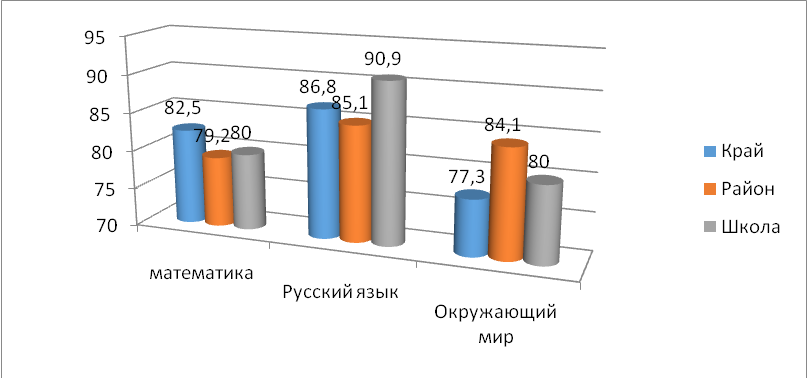 По результатам мониторинговых исследований качества обучения Всероссийского уровня в 4 классе по сравнению с прошедшим годом по региональному уровню, по русскому языку и математике результаты выше. Учащиеся продемонстрировали высокий  уровень знаний по предметам, этому способствовало высокая мотивация учителя  в течении 4 лет отрабатывать  на уроках такие интеллектуальные умения и навыки, как анализ, выделение основной мысли, обобщение. В течении года учителем было подготовлено  и порешено с учащимися большое  количество тестов.В целом анализ контрольных работ показал, что программу учащиеся усвоили на репродуктивном уровне, достаточно  сформированы умение и навыки применения знаний при решении   тестов по общим учебным умениям и окружающему миру. Результаты по русскому языку и математике выше по сравнению с предыдущими годами. Однако необходимо отметить, что все учащиеся подтвердили свои знания по данным предметам.Основная школаГИА – 9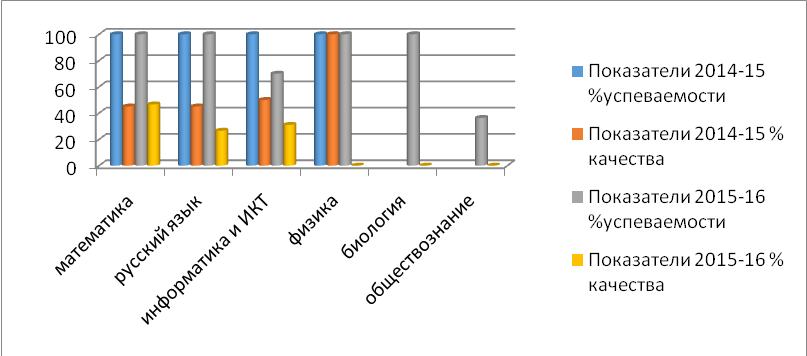 Анализ результатов выполнения работ показал, что  учащихся с работой по русскому языку и математике  в новой форме в 9-х классах успешно  справились,  успеваемость  составила 100%.  По информатике  и физике  и биологии результаты работ в новой форме составил процент успеваемости 100%., а по обществознанию 36,3%,  качество успеваемости по информатике  составило 31%, а физике, биологии  и информатике 0%. Как видно из приведенных выше данных, результаты по ОГЭ в этом учебном году намного хуже  по всем предметам, по сравнению с прошлым годом. Самый низкий результат по обществознанию, так как учитель в 4 четверти отказался готовить учащихся к итоговой аттестации.Средний балл ОГЭ в сравнении с районом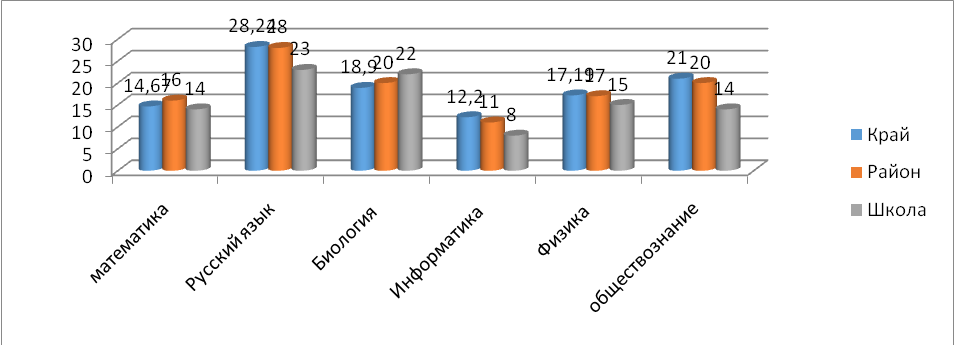 Итоги государственной итоговой аттестации выпускников 11 класса(всего учащихся – 1)Результат ЕГЭ  по математике(базовый уровень)Вывод: По сравнению с прошлым годом результаты по математике (базовый уровень)  улучшился на  3%.Результат ЕГЭ  по русскому языкуСредний балл экзаменов в форме ЕГЭ в сравнении с районом, краем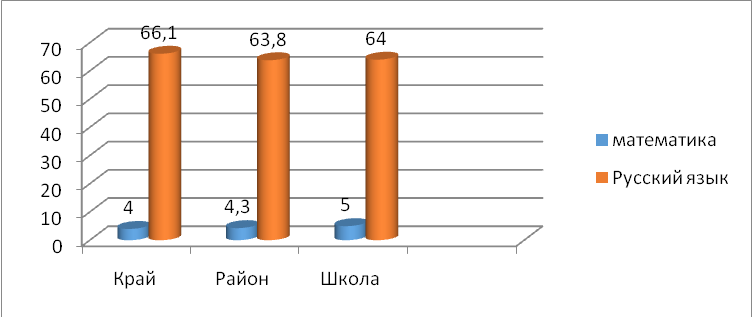 Вывод: По сравнению с прошлым годом результаты по русскому языку  улучшился на  12%.В целом качество знаний по результатам ЕГЭ по всем предметам хорошие, это говорит о более качественной и высокой подготовке ученицы к экзаменам.Результаты получения основного общего и среднего общего образования на 01.08 2016 г.Выводы:В школе проводится мониторинг качества знаний и обученности учащихся, который  позволил организовать работу по ликвидации пробелов в знаниях учащихся, добиться усвоения материала на базовом и повышенном уровне 97,7 % учащихся. Всего 3 учащихся переведены условно в следующий класс (имеют академическую задолженность по одному или нескольким предметам). Созданы условия для успешной адаптации учащихся 1, 5, 10 классов.Анализ успеваемости и качества подготовки учащихся в 2015-2016 учебном году показал, что все же остаются нерешенными определенные проблемы: - неэффективно организована индивидуальная работа с детьми, показывавшими в прошлом учебном году уровень осознанного владения учебными действиями по отдельным учебным предметам (снижение качества успеваемости, увеличение количества неуспевающих за год);- неэффективно организована работа с учащимися, имеющими 1-2 тройки; - по результатам ЕГЭ не набрали минимальное количество баллов, установленных Рособрнадзором: по информатике, обществознанию.Распределение выпускников (на 01.08.2016 г.)9-х классов11-х классовУсловия осуществления образовательного процессаРежим работы школы и годовой календарный учебный график на 2015 - 2016 учебный год Режим работы школысоответствует требованиям СанПиН 2.4.2.2821-10 «Санитарно эпидемиологические требования к условиям и организации обучения в общеобразовательных учреждениях».Утвержден годовой календарный учебный график деятельности школы.3.2. Материально-техническая база, библиотечно-информационное обеспечение Материально-техническое оснащение позволяет организовать учебно-воспитательную деятельность на уровне современных требований в режиме здоровьесбережения и включает в себя 20 учебных кабинетов с регулируемой учебной мебелью, 2 спортивных зала (игровой, тренажерный), актовый зал, столовую на 120 посадочных мест, медицинский кабинет, мастерскую, компьютерный класс, 4 мультимедийных кабинета.Общий фонд школьной библиотеки 8597 экземпляра книг, в т. ч. 2181 учебник. Обеспеченность учебниками учащихся 1-11 классов составляет 100%. Медиатека включает 220 наименований ЦОРов. Для повышения интереса учащихся к чтению в библиотеке оформляются сменные тематические выставки и стенды. Осуществляется информационная поддержка всех проводимых в школе мероприятий сайт школы - http://unerschool.ru/.Сотрудничество школьной и сельской библиотек способствует успешной реализации совместной программы формирования информационной и читательской культуры учащихся.IT-инфраструктураВ школе создано единое информационное пространство: компьютерный класс, 4 мультимедийных кабинета. Все компьютеры и мультимедийное оборудование обеспечены лицензионными программами и соответствуют требованиям СанПиН.Имеется доступ к сети Internet с любого компьютера в сети. В учебных целях используется 20 компьютеров.Это способствует повышению качества образования, увеличению доли сотрудничества учащихся, учителей, родителей; повышению профессиональной компетентности педагогов, позволяет оперативно предоставлять информацию о ходе образовательного процесса в электронном виде (во всех классах ведётся электронный дневник и электронный журнал успеваемости). 3.4	Условия для занятия физкультурой и спортомМатериально-техническое оснащение школы позволяет в полном объеме и на уровне современных требований организовать учебно-воспитательную деятельность в режиме здоровьесбережения. В школе созданы условия для занятий физической культурой и спортом. 2 спортивных зала оснащены оборудованием и инвентарем в достаточном количестве для выполнения учебной программы по физической культуре (уроки), проведения внеклассных спортивно-массовых мероприятий, секций.Формирование у учащихся потребности вести здоровый образ жизни организуется через участие в плановых мероприятиях программы «Здоровьесберегающая образовательная среда» и ФСК «Факел».В 2015-16 учебном году членами клуба являлись 103 человек, это 64% от общего количества учащихся. А систематически посещали секции физкультурно – спортивного клуба 65 школьник, что составляет 40%. В клубе разработаны программы по всем направлениям. В клубе велись секции по баскетболу, волейболу и футболу. А также «Красота и сила» (тренажёрный зал). Занятия в секциях проводятся по возрастным группам.В школе проводились соревнования по лёгкой атлетике, лыжам, волейболу, баскетболу, футболу, настольному теннису, дартсу, ОФП. Два раза проводили «День здоровья». В организации соревнований и праздников активно принимают участие министерство спорта детской школьной республики и физорги классов.Учащиеся школы выступали во всех соревнованиях по «Школьной спортивной лиге» всех уровней (школьных, муниципальных, зональных) и занимали призовые места. Команда по настольному теннису является чемпионом района 2015 года. В соревнованиях по лыжным гонкам заняли первое место. Являемся призёрами районных соревнований по футболу, лёгкой атлетике  и волейболу (мальчики). Есть не мало победителей и призёров в личном первенстве. По инициативе краевого школьного парламента в 2015 году в районе проходила социальная акция «Здоровье молодежи — богатство края», в которой приняли активное участие ребята из нашей школы. А также  Всероссийская Акция «Я выбираю спорт как альтернативу пагубным привычкам», в которой тоже приняли активное участие.Проводили открытые первенства школы по волейболу и баскетболу, в которых принимали участие учителя, родители и сельская молодежь.  Принимали участие в зональных соревнованиях «Школьной спортивной лиге» по настольному теннису в г. Зеленогорске. Ученики 9-10 классов нашей школы приняли участие во Всероссийской олимпиаде школьников по физической культуре на муниципальном уровне.Принимали участие Межрайонных соревнованиях по лыжным гонкам в с. Запасной Имбеж и с. Агинское. Есть призёры. Так же принимали участие в фестивале ГТО посвящённому Дню Победы. Заняли - 3 место. В личном многоборье - второе место. Принимали участие в кроссе, посвящённому Дню Победы, где есть призёры и победители. Участвовали в районных соревнованиях по лыжным гонкам: открытие сезона 2016 и «Лыжня России 2016», где тоже есть призёры и победители.3.5	Условия для досуговой деятельности и дополнительного образованияДля развития интересов, склонностей и способностей учащихся в школе создана система дополнительного образования, где каждый ребенок имеет возможность проявить свои способности, почувствовать стремление к тому или иному виду деятельности, реализовать его под руководством опытного специалиста.В нашей образовательной организации сложилась команда опытных педагогов, работающих в ДО. Основными результатами можно считать большое количество обучающихся, занимающихся в кружках и секциях, и победы, учащихся в конкурсах и фестивалях различного уровня. 3.6	Организация летнего отдыха детейВ дни каникул система дополнительного образования работает по утвержденному расписанию, особое внимание уделяется мероприятиям физкультурно-оздоровительного направления.В течение всего года, особенно в период каникул особое внимание уделяется экскурсионной работе, как одной из форм, позволяющей расширить позитивный социальный опыт детей и подростков. Наиболее активно деятельность в экскурсионном направлении ведется у учителей начальных классов, у классных руководителей и учителей, преподающих в 5, 6 классах, в рамках реализации 30% ООП ООО по учебным предметам.При школе организован лагерь дневного пребывания, который  работает в течение июня. Учащиеся школы отдыхают в загородных оздоровительных лагерях, санаториях, палаточных лагерях. Наши дети имеют возможность в летний период трудоустроиться. В ЛДП отдохнуло 92 школьника,   в ЗОЛ – 10 человек, в санаториях – 2, в палаточных лагерях – 11 человек, в реализации летних образовательных программ участвовало 106 учеников. 3.7 Обеспечение безопасностиВ целях обеспечения безопасных для здоровья детей условий деятельности школа сотрудничает с правоохранительными органами, с отделением государственного пожарного надзора по Саянскому району, муниципальной комиссией по чрезвычайным ситуациям.Совместно с отделом внутренних дел по Саянскому району разработан Паспорт безопасности школы. С учащимися 1-11 классов регулярно проводятся уроки безопасности. Ежегодно проводится не менее 4 общешкольных учебных тренировок поведения и эвакуации учащихся и персонала школы в случае чрезвычайной ситуации. Школа оснащена первичными средствами пожаротушения, установлена система противопожарной сигнализации и заключен договор на ее обслуживание.Охрана школы обеспечивается круглосуточно техническим персоналом (сторож, дежурный вахтер).В целях предупреждения дорожного травматизма в рамках проведения уроков окружающего мира (1-4 классы) и ОБЖ (5-11 классы) организовано обучение учащихся правилам дорожного движения. За последние 3 года ни один ребенок не был участником ДТП, ни один ученик, ни один учитель не получили травмы во время учебно-воспитательного процесса, не было ни одного случая пищевых отравлений в школьной столовой.3.8	Кадровый составШкола полностью укомплектована квалифицированными педагогическими кадрами. Профессиональная компетентность педагогов отвечает современным требованиям к осуществляемой образовательной деятельностиКадровый состав (административный, педагогический, вспомогательный; уровень квалификации; система повышения квалификации; награды, звания, заслуги).Награды ведомственные:Награды краевые:Повышение квалификации педагоговОдним из приоритетных направлений методической работы школы является работа с кадрами. Повышение квалификации педагогов стабильно. Этому способствуют следующие факторы:– наличие перспективного плана курсовой подготовки кадров;– своевременное ознакомление кадров с планом курсовых мероприятий;– востребованность получаемых знаний для выполнения профессиональных задач;–проведение диагностики определения потребности персонала в повышении квалификации.Курсы повышения квалификации 2015-2016 учебный год3.9	Обеспечение транспортной доступностии безопасности детей при перевозке к месту обученияПодвоз обучающихся к школе осуществляется двумя автобусами. Сопровождение обеспечивают два воспитателя. Приём детей в школе осуществляет воспитатель ГПД. Показатели деятельности МКОУ Унерской СОШ на 01.08.2016 г.Директор школы				Е.В. КочетковаПервая ступеньВторая ступеньВторая ступеньВторая ступеньВторая ступеньВторая ступеньТретья ступеньПедагогические технологии ориентированы на формирование положительной мотивации к учебному труду, интенсификацию коммуникативной среды, развитие личности, способной к учебной и научно-исследовательской деятельности, дальнейшему продолжению образования в ССУЗах и ВУЗах, профессиональному выбору и создают условия, обеспечивающие охрану здоровья учащихся.Педагогические технологии ориентированы на формирование положительной мотивации к учебному труду, интенсификацию коммуникативной среды, развитие личности, способной к учебной и научно-исследовательской деятельности, дальнейшему продолжению образования в ССУЗах и ВУЗах, профессиональному выбору и создают условия, обеспечивающие охрану здоровья учащихся.Педагогические технологии ориентированы на формирование положительной мотивации к учебному труду, интенсификацию коммуникативной среды, развитие личности, способной к учебной и научно-исследовательской деятельности, дальнейшему продолжению образования в ССУЗах и ВУЗах, профессиональному выбору и создают условия, обеспечивающие охрану здоровья учащихся.Педагогические технологии ориентированы на формирование положительной мотивации к учебному труду, интенсификацию коммуникативной среды, развитие личности, способной к учебной и научно-исследовательской деятельности, дальнейшему продолжению образования в ССУЗах и ВУЗах, профессиональному выбору и создают условия, обеспечивающие охрану здоровья учащихся.Педагогические технологии ориентированы на формирование положительной мотивации к учебному труду, интенсификацию коммуникативной среды, развитие личности, способной к учебной и научно-исследовательской деятельности, дальнейшему продолжению образования в ССУЗах и ВУЗах, профессиональному выбору и создают условия, обеспечивающие охрану здоровья учащихся.Педагогические технологии ориентированы на формирование положительной мотивации к учебному труду, интенсификацию коммуникативной среды, развитие личности, способной к учебной и научно-исследовательской деятельности, дальнейшему продолжению образования в ССУЗах и ВУЗах, профессиональному выбору и создают условия, обеспечивающие охрану здоровья учащихся.Педагогические технологии ориентированы на формирование положительной мотивации к учебному труду, интенсификацию коммуникативной среды, развитие личности, способной к учебной и научно-исследовательской деятельности, дальнейшему продолжению образования в ССУЗах и ВУЗах, профессиональному выбору и создают условия, обеспечивающие охрану здоровья учащихся.Классно-урочная технология обученияОбеспечение системного усвоения учебного материала и накопление знаний, умений и навыковКлассно-урочная технология обученияОбеспечение системного усвоения учебного материала и накопление знаний, умений и навыковКлассно-урочная технология обученияОбеспечение системного усвоения учебного материала и накопление знаний, умений и навыковКлассно-урочная технология обученияОбеспечение системного усвоения учебного материала и накопление знаний, умений и навыковКлассно-урочная технология обученияОбеспечение системного усвоения учебного материала и накопление знаний, умений и навыковКлассно-урочная технология обученияОбеспечение системного усвоения учебного материала и накопление знаний, умений и навыковКлассно-урочная технология обученияОбеспечение системного усвоения учебного материала и накопление знаний, умений и навыковКСО. Формирование личности коммуникабельной, толерантной, обладающей организаторскими навыками и умеющей работать в группе; повышение эффективности усвоения содержания программ учебных курсовКСО. Формирование личности коммуникабельной, толерантной, обладающей организаторскими навыками и умеющей работать в группе; повышение эффективности усвоения содержания программ учебных курсовКСО. Формирование личности коммуникабельной, толерантной, обладающей организаторскими навыками и умеющей работать в группе; повышение эффективности усвоения содержания программ учебных курсовКСО. Формирование личности коммуникабельной, толерантной, обладающей организаторскими навыками и умеющей работать в группе; повышение эффективности усвоения содержания программ учебных курсовКСО. Формирование личности коммуникабельной, толерантной, обладающей организаторскими навыками и умеющей работать в группе; повышение эффективности усвоения содержания программ учебных курсовКСО. Формирование личности коммуникабельной, толерантной, обладающей организаторскими навыками и умеющей работать в группе; повышение эффективности усвоения содержания программ учебных курсовКСО. Формирование личности коммуникабельной, толерантной, обладающей организаторскими навыками и умеющей работать в группе; повышение эффективности усвоения содержания программ учебных курсовРазвитие способности к управлению своей учебной деятельностью, поведением и умения участвовать в работе группыСоздание условий, позволяющих проявить организаторские навыки и умения работать в группеСоздание условий, позволяющих проявить организаторские навыки и умения работать в группеСоздание условий, позволяющих проявить организаторские навыки и умения работать в группеСоздание условий, позволяющих проявить организаторские навыки и умения работать в группеСоздание условий, позволяющих проявить организаторские навыки и умения работать в группеВыстраивание школьниками собственной стратегии коммуникации с самооценкой ее результативностиИгровая технология (дидактическая игра)Освоение новых знаний на основе применения знаний, умений и навыков на практике, в сотрудничествеИгровая технология (дидактическая игра)Освоение новых знаний на основе применения знаний, умений и навыков на практике, в сотрудничествеИгровая технология (дидактическая игра)Освоение новых знаний на основе применения знаний, умений и навыков на практике, в сотрудничествеИгровая технология (дидактическая игра)Освоение новых знаний на основе применения знаний, умений и навыков на практике, в сотрудничествеИгровая технология (дидактическая игра)Освоение новых знаний на основе применения знаний, умений и навыков на практике, в сотрудничествеИгровая технология (дидактическая игра)Освоение новых знаний на основе применения знаний, умений и навыков на практике, в сотрудничествеИгровая технология (дидактическая игра)Освоение новых знаний на основе применения знаний, умений и навыков на практике, в сотрудничествеФормирование мотивации к учебному труду, создание ситуации успеха для каждого. Приобретение знаний через удивление и любопытство. Создание условий, обеспечивающих доступность учебного материала для каждого ученика с учетом его учебных индивидуальных способностей. Развитие интеллектуальных умений инавыков(умение сравнивать, сопоставлять, находить аналогии, оптимальные решения), создание «поля успеха»Развитие интеллектуальных умений инавыков(умение сравнивать, сопоставлять, находить аналогии, оптимальные решения), создание «поля успеха»Развитие интеллектуальных умений инавыков(умение сравнивать, сопоставлять, находить аналогии, оптимальные решения), создание «поля успеха»Развитие интеллектуальных умений инавыков(умение сравнивать, сопоставлять, находить аналогии, оптимальные решения), создание «поля успеха»Развитие интеллектуальных умений инавыков(умение сравнивать, сопоставлять, находить аналогии, оптимальные решения), создание «поля успеха»Приобщение школьников через деловые и ролевые (дидактические) игры к нормам и ценностям общества, адаптация к условиям средыТехнология проблемного обученияПриобретение учащимися знаний, умений и навыков, освоение способов самостоятельной деятельности, развитие познавательных и творческих способностейТехнология проблемного обученияПриобретение учащимися знаний, умений и навыков, освоение способов самостоятельной деятельности, развитие познавательных и творческих способностейТехнология проблемного обученияПриобретение учащимися знаний, умений и навыков, освоение способов самостоятельной деятельности, развитие познавательных и творческих способностейТехнология проблемного обученияПриобретение учащимися знаний, умений и навыков, освоение способов самостоятельной деятельности, развитие познавательных и творческих способностейТехнология проблемного обученияПриобретение учащимися знаний, умений и навыков, освоение способов самостоятельной деятельности, развитие познавательных и творческих способностейТехнология проблемного обученияПриобретение учащимися знаний, умений и навыков, освоение способов самостоятельной деятельности, развитие познавательных и творческих способностейТехнология проблемного обученияПриобретение учащимися знаний, умений и навыков, освоение способов самостоятельной деятельности, развитие познавательных и творческих способностейОбучение способам решения проблем, умению находить способы решения учебных задачСоздание условий для самостоятельного выбора разрешения проблемной ситуации. Системное, последовательное изложение учебного материала, предупреждение возможных ошибок и создание ситуации успехаСоздание условий для самостоятельного выбора разрешения проблемной ситуации. Системное, последовательное изложение учебного материала, предупреждение возможных ошибок и создание ситуации успехаСоздание условий для самостоятельного выбора разрешения проблемной ситуации. Системное, последовательное изложение учебного материала, предупреждение возможных ошибок и создание ситуации успехаСоздание условий для самостоятельного выбора разрешения проблемной ситуации. Системное, последовательное изложение учебного материала, предупреждение возможных ошибок и создание ситуации успехаСоздание условий для самореализации. Формирование креативного мышления школьников. Создание условий, способствующих проявлению самостоятельности в освоении содержания образования на основе использования межпредметных и специальных умений и навыковСоздание условий для самореализации. Формирование креативного мышления школьников. Создание условий, способствующих проявлению самостоятельности в освоении содержания образования на основе использования межпредметных и специальных умений и навыковИсследовательская технологияОбучение школьников основам исследовательской деятельности (постановка учебной проблемы, формулирование темы, выбор методов исследования, выдвижение и проверка гипотезы, использование в работе различных источников информации, презентация выполненной работы)Исследовательская технологияОбучение школьников основам исследовательской деятельности (постановка учебной проблемы, формулирование темы, выбор методов исследования, выдвижение и проверка гипотезы, использование в работе различных источников информации, презентация выполненной работы)Исследовательская технологияОбучение школьников основам исследовательской деятельности (постановка учебной проблемы, формулирование темы, выбор методов исследования, выдвижение и проверка гипотезы, использование в работе различных источников информации, презентация выполненной работы)Исследовательская технологияОбучение школьников основам исследовательской деятельности (постановка учебной проблемы, формулирование темы, выбор методов исследования, выдвижение и проверка гипотезы, использование в работе различных источников информации, презентация выполненной работы)Исследовательская технологияОбучение школьников основам исследовательской деятельности (постановка учебной проблемы, формулирование темы, выбор методов исследования, выдвижение и проверка гипотезы, использование в работе различных источников информации, презентация выполненной работы)Исследовательская технологияОбучение школьников основам исследовательской деятельности (постановка учебной проблемы, формулирование темы, выбор методов исследования, выдвижение и проверка гипотезы, использование в работе различных источников информации, презентация выполненной работы)Исследовательская технологияОбучение школьников основам исследовательской деятельности (постановка учебной проблемы, формулирование темы, выбор методов исследования, выдвижение и проверка гипотезы, использование в работе различных источников информации, презентация выполненной работы)Знакомство учащихся с работой со справочной литературой и другими способами получения информацииФормирование навыков пользования различными источниками информации. Обучение различным способам работы с текстом и другими источниками информацииФормирование способности самостоятельно создать и защитить учебно-исследовательскую работуФормирование способности самостоятельно создать и защитить учебно-исследовательскую работуФормирование способности самостоятельно создать и защитить учебно-исследовательскую работуФормирование способности самостоятельно создать и защитить учебно-исследовательскую работуФормирование способности самостоятельно создать и защитить учебно-исследовательскую работуИнформационные технологииОбучение школьников работе с разными источниками информации, готовности к самообразованиюИнформационные технологииОбучение школьников работе с разными источниками информации, готовности к самообразованиюИнформационные технологииОбучение школьников работе с разными источниками информации, готовности к самообразованиюИнформационные технологииОбучение школьников работе с разными источниками информации, готовности к самообразованиюИнформационные технологииОбучение школьников работе с разными источниками информации, готовности к самообразованиюИнформационные технологииОбучение школьников работе с разными источниками информации, готовности к самообразованиюИнформационные технологииОбучение школьников работе с разными источниками информации, готовности к самообразованиюОбучение навыкам пользователя персонального компьютераСоздание условий для использования информационных технологий в учебной, творческой, самостоятельной, исследовательской деятельностиСоздание условий для использования информационных технологий в учебной, творческой, самостоятельной, исследовательской деятельностиСоздание условий для использования информационных технологий в учебной, творческой, самостоятельной, исследовательской деятельностиСоздание условий для использования информационных технологий в учебной, творческой, самостоятельной, исследовательской деятельностиСоздание условий для использования информационных технологий в учебной, творческой, самостоятельной, исследовательской деятельностиСоздание условий для использования информационных технологий в учебной, творческой, самостоятельной, исследовательской деятельностиПедагогика сотрудничества (через использование методик КСО)Реализация гуманно-личностного подхода к ребенку и создание условий для осознанного выбора школьниками образовательного маршрутаПедагогика сотрудничества (через использование методик КСО)Реализация гуманно-личностного подхода к ребенку и создание условий для осознанного выбора школьниками образовательного маршрутаПедагогика сотрудничества (через использование методик КСО)Реализация гуманно-личностного подхода к ребенку и создание условий для осознанного выбора школьниками образовательного маршрутаПедагогика сотрудничества (через использование методик КСО)Реализация гуманно-личностного подхода к ребенку и создание условий для осознанного выбора школьниками образовательного маршрутаПедагогика сотрудничества (через использование методик КСО)Реализация гуманно-личностного подхода к ребенку и создание условий для осознанного выбора школьниками образовательного маршрутаПедагогика сотрудничества (через использование методик КСО)Реализация гуманно-личностного подхода к ребенку и создание условий для осознанного выбора школьниками образовательного маршрутаПедагогика сотрудничества (через использование методик КСО)Реализация гуманно-личностного подхода к ребенку и создание условий для осознанного выбора школьниками образовательного маршрутаРазвитие коммуникативных умений в отношениях: «учитель -ученик», «ученик-ученик», «ученик-учитель»Сотрудничество в совместной деятельности (урочной и внеурочной) и осознание школьниками образования как условия самоопределения и достижения жизненных целейСотрудничество в совместной деятельности (урочной и внеурочной) и осознание школьниками образования как условия самоопределения и достижения жизненных целейСпособность к успешной социализации в обществе, адаптации в среде пребывания и на рынке трудаСпособность к успешной социализации в обществе, адаптации в среде пребывания и на рынке трудаСпособность к успешной социализации в обществе, адаптации в среде пребывания и на рынке трудаСпособность к успешной социализации в обществе, адаптации в среде пребывания и на рынке трудаБлочно-модульная технологияВзаимодействие педагога и учащегося происходит на паритетной основе. Оно опосредовано изучением учащимися материала «учебных элементов» или «обучающих моделей». Модульное обучение позволяет организовать самостоятельную познавательную деятельность, осуществить мотивационное управление учением, обеспечивает образовательные потребности каждого ученика в соответствии с его склонностями и возможностями.Блочно-модульная технологияВзаимодействие педагога и учащегося происходит на паритетной основе. Оно опосредовано изучением учащимися материала «учебных элементов» или «обучающих моделей». Модульное обучение позволяет организовать самостоятельную познавательную деятельность, осуществить мотивационное управление учением, обеспечивает образовательные потребности каждого ученика в соответствии с его склонностями и возможностями.Блочно-модульная технологияВзаимодействие педагога и учащегося происходит на паритетной основе. Оно опосредовано изучением учащимися материала «учебных элементов» или «обучающих моделей». Модульное обучение позволяет организовать самостоятельную познавательную деятельность, осуществить мотивационное управление учением, обеспечивает образовательные потребности каждого ученика в соответствии с его склонностями и возможностями.Блочно-модульная технологияВзаимодействие педагога и учащегося происходит на паритетной основе. Оно опосредовано изучением учащимися материала «учебных элементов» или «обучающих моделей». Модульное обучение позволяет организовать самостоятельную познавательную деятельность, осуществить мотивационное управление учением, обеспечивает образовательные потребности каждого ученика в соответствии с его склонностями и возможностями.Блочно-модульная технологияВзаимодействие педагога и учащегося происходит на паритетной основе. Оно опосредовано изучением учащимися материала «учебных элементов» или «обучающих моделей». Модульное обучение позволяет организовать самостоятельную познавательную деятельность, осуществить мотивационное управление учением, обеспечивает образовательные потребности каждого ученика в соответствии с его склонностями и возможностями.Блочно-модульная технологияВзаимодействие педагога и учащегося происходит на паритетной основе. Оно опосредовано изучением учащимися материала «учебных элементов» или «обучающих моделей». Модульное обучение позволяет организовать самостоятельную познавательную деятельность, осуществить мотивационное управление учением, обеспечивает образовательные потребности каждого ученика в соответствии с его склонностями и возможностями.Блочно-модульная технологияВзаимодействие педагога и учащегося происходит на паритетной основе. Оно опосредовано изучением учащимися материала «учебных элементов» или «обучающих моделей». Модульное обучение позволяет организовать самостоятельную познавательную деятельность, осуществить мотивационное управление учением, обеспечивает образовательные потребности каждого ученика в соответствии с его склонностями и возможностями.Обеспечивает индивидуализацию обучения: по содержанию обучения, по темпу усвоения, по уровню самостоятельности, по методам и способам учения, по способам контроля и самоконтроля. Цель модульного обучения заключается в содействии развитию самостоятельности учащихся, их умению работать с учетом индивидуальных способов проработки учебного материала.Обеспечивает индивидуализацию обучения: по содержанию обучения, по темпу усвоения, по уровню самостоятельности, по методам и способам учения, по способам контроля и самоконтроля. Цель модульного обучения заключается в содействии развитию самостоятельности учащихся, их умению работать с учетом индивидуальных способов проработки учебного материала.Обеспечивает индивидуализацию обучения: по содержанию обучения, по темпу усвоения, по уровню самостоятельности, по методам и способам учения, по способам контроля и самоконтроля. Цель модульного обучения заключается в содействии развитию самостоятельности учащихся, их умению работать с учетом индивидуальных способов проработки учебного материала.Обеспечивает индивидуализацию обучения: по содержанию обучения, по темпу усвоения, по уровню самостоятельности, по методам и способам учения, по способам контроля и самоконтроля. Цель модульного обучения заключается в содействии развитию самостоятельности учащихся, их умению работать с учетом индивидуальных способов проработки учебного материала.Обеспечивает индивидуализацию обучения: по содержанию обучения, по темпу усвоения, по уровню самостоятельности, по методам и способам учения, по способам контроля и самоконтроля. Цель модульного обучения заключается в содействии развитию самостоятельности учащихся, их умению работать с учетом индивидуальных способов проработки учебного материала.Обеспечивает индивидуализацию обучения: по содержанию обучения, по темпу усвоения, по уровню самостоятельности, по методам и способам учения, по способам контроля и самоконтроля. Цель модульного обучения заключается в содействии развитию самостоятельности учащихся, их умению работать с учетом индивидуальных способов проработки учебного материала.внешняя оценкавнешняя оценкавнешняя оценкавнешняя оценкавнутренняя оценкавнутренняя оценкавнутренняя оценкаоценка, осуществляемая внешними по отношению к школе  службамиоценка, осуществляемая внешними по отношению к школе  службамиоценка, осуществляемая внешними по отношению к школе  службамиоценка, осуществляемая внешними по отношению к школе  службамиоценка, осуществляемая самой школой – обучающимися, педагогами, администрациейоценка, осуществляемая самой школой – обучающимися, педагогами, администрациейоценка, осуществляемая самой школой – обучающимися, педагогами, администрациейпредметные результаты предметные результаты предметные результаты предметные результаты предметные результатыметапредметные результатыличностные результатыГосударственная итоговая аттестацияГосударственная итоговая аттестацияГосударственная итоговая аттестацияГосударственная итоговая аттестациятекущая и промежуточная аттестациягрупповой и индивидуальный проект (защита проекта в рамках «Проектная деятельность) – 5 кл.групповой и индивидуальный проект– 6 кл.мониторинг уровня воспитанности по методике М. И. ШиловойПортфолио учащегосяВыпускные ЕГЭ, ОГЭ (9, 11 кл.)Выпускные ЕГЭ, ОГЭ (9, 11 кл.)Вступительные (ЕГЭ, 11 кл.)Вступительные (ЕГЭ, 11 кл.)текущая и промежуточная аттестациягрупповой и индивидуальный проект (защита проекта в рамках «Проектная деятельность) – 5 кл.групповой и индивидуальный проект– 6 кл.мониторинг уровня воспитанности по методике М. И. ШиловойПортфолио учащегосяпредметные результатыпредметные результатыметапредметные результатыметапредметные результатытекущая и промежуточная аттестациягрупповой и индивидуальный проект (защита проекта в рамках «Проектная деятельность) – 5 кл.групповой и индивидуальный проект– 6 кл.мониторинг уровня воспитанности по методике М. И. ШиловойПортфолио учащегосяИтоговое сочинение 11 кл.итоговая работа для выпускников начальной школы (оценка индивидуальных достижений обучающихся 4 кл.: математика, русский язык, читательская грамотность, групповой проект)Итоговое сочинение 11 кл.итоговая работа для выпускников начальной школы (оценка индивидуальных достижений обучающихся 4 кл.: математика, русский язык, читательская грамотность, групповой проект)Итоговое сочинение 11 кл.итоговая работа для выпускников начальной школы (оценка индивидуальных достижений обучающихся 4 кл.: математика, русский язык, читательская грамотность, групповой проект)Итоговое сочинение 11 кл.итоговая работа для выпускников начальной школы (оценка индивидуальных достижений обучающихся 4 кл.: математика, русский язык, читательская грамотность, групповой проект)текущая и промежуточная аттестациягрупповой и индивидуальный проект (защита проекта в рамках «Проектная деятельность) – 5 кл.групповой и индивидуальный проект– 6 кл.мониторинг уровня воспитанности по методике М. И. ШиловойПортфолио учащегосястартовая диагностика сформированности предметных  и метапредметных образовательных результатов учащихся (математика, русский язык) - 5 кл. краевая контрольная работа по физике (8 кл.) ежегодно)стартовая диагностика сформированности предметных  и метапредметных образовательных результатов учащихся (математика, русский язык) - 5 кл. краевая контрольная работа по физике (8 кл.) ежегодно)стартовая диагностика сформированности предметных  и метапредметных образовательных результатов учащихся (математика, русский язык) - 5 кл. краевая контрольная работа по физике (8 кл.) ежегодно)стартовая диагностика сформированности предметных  и метапредметных образовательных результатов учащихся (математика, русский язык) - 5 кл. краевая контрольная работа по физике (8 кл.) ежегодно)текущая и промежуточная аттестациягрупповой и индивидуальный проект (защита проекта в рамках «Проектная деятельность) – 5 кл.групповой и индивидуальный проект– 6 кл.мониторинг уровня воспитанности по методике М. И. ШиловойПортфолио учащегосястартовая диагностика сформированности предметных  и метапредметных образовательных результатов учащихся (математика, русский язык) - 5 кл. краевая контрольная работа по физике (8 кл.) ежегодно)стартовая диагностика сформированности предметных  и метапредметных образовательных результатов учащихся (математика, русский язык) - 5 кл. краевая контрольная работа по физике (8 кл.) ежегодно)стартовая диагностика сформированности предметных  и метапредметных образовательных результатов учащихся (математика, русский язык) - 5 кл. краевая контрольная работа по физике (8 кл.) ежегодно)стартовая диагностика сформированности предметных  и метапредметных образовательных результатов учащихся (математика, русский язык) - 5 кл. краевая контрольная работа по физике (8 кл.) ежегодно)Предметные результатыметапредметные результатымониторинг уровня воспитанности по методике М. И. ШиловойПортфолио учащегосястартовая диагностика сформированности предметных  и метапредметных образовательных результатов учащихся (математика, русский язык) - 5 кл. краевая контрольная работа по физике (8 кл.) ежегодно)стартовая диагностика сформированности предметных  и метапредметных образовательных результатов учащихся (математика, русский язык) - 5 кл. краевая контрольная работа по физике (8 кл.) ежегодно)стартовая диагностика сформированности предметных  и метапредметных образовательных результатов учащихся (математика, русский язык) - 5 кл. краевая контрольная работа по физике (8 кл.) ежегодно)стартовая диагностика сформированности предметных  и метапредметных образовательных результатов учащихся (математика, русский язык) - 5 кл. краевая контрольная работа по физике (8 кл.) ежегодно)стартовая диагностика сформированности предметных и метапредметных образовательных результатов учащихся (математика, русский язык, биология, история) – 5 кл. диагностика сформированности предметных и метапредметных образовательных результатов учащихся 5, 6 классов на конец учебного года (математика, русский язык, география, история).стартовая диагностика сформированности предметных и метапредметных образовательных результатов учащихся (математика, русский язык, биология, история) – 5 кл. диагностика сформированности предметных и метапредметных образовательных результатов учащихся 5, 6 классов на конец учебного года (математика, русский язык, география, история).мониторинг уровня воспитанности по методике М. И. ШиловойПортфолио учащегосяпредметные результатыметапредметные результатыметапредметные результатыличностные результатыстартовая диагностика сформированности предметных и метапредметных образовательных результатов учащихся (математика, русский язык, биология, история) – 5 кл. диагностика сформированности предметных и метапредметных образовательных результатов учащихся 5, 6 классов на конец учебного года (математика, русский язык, география, история).стартовая диагностика сформированности предметных и метапредметных образовательных результатов учащихся (математика, русский язык, биология, история) – 5 кл. диагностика сформированности предметных и метапредметных образовательных результатов учащихся 5, 6 классов на конец учебного года (математика, русский язык, география, история).мониторинг уровня воспитанности по методике М. И. ШиловойПортфолио учащегосяСтартовая диагностика «Оценка готовности первоклассников к школьному обучению» Итоговая диагностика учащихся 1-х, 2-х, 3-х классовматематический турнир для учащихся 7-8 классов (индивидуальный тур)математический турнир для учащихся 5-6 классов (групповой тур)турнир по физике для учащихся 7-8 классовСтартовая диагностика «Оценка готовности первоклассников к школьному обучению» Итоговая диагностика учащихся 1-х, 2-х, 3-х классовматематический турнир для учащихся 7-8 классов (индивидуальный тур)математический турнир для учащихся 5-6 классов (групповой тур)турнир по физике для учащихся 7-8 классовСтартовая диагностика «Оценка готовности первоклассников к школьному обучению» Итоговая диагностика учащихся 1-х, 2-х, 3-х классовматематический турнир для учащихся 7-8 классов (индивидуальный тур)математический турнир для учащихся 5-6 классов (групповой тур)турнир по физике для учащихся 7-8 классовСтартовая диагностика «Оценка готовности первоклассников к школьному обучению» Итоговая диагностика учащихся 1-х, 2-х, 3-х классовматематический турнир для учащихся 7-8 классов (индивидуальный тур)математический турнир для учащихся 5-6 классов (групповой тур)турнир по физике для учащихся 7-8 классовстартовая диагностика сформированности предметных и метапредметных образовательных результатов учащихся (математика, русский язык, биология, история) – 5 кл. диагностика сформированности предметных и метапредметных образовательных результатов учащихся 5, 6 классов на конец учебного года (математика, русский язык, география, история).стартовая диагностика сформированности предметных и метапредметных образовательных результатов учащихся (математика, русский язык, биология, история) – 5 кл. диагностика сформированности предметных и метапредметных образовательных результатов учащихся 5, 6 классов на конец учебного года (математика, русский язык, география, история).мониторинг уровня воспитанности по методике М. И. ШиловойПортфолио учащегосяКол-во уч-ся в классеКол-во отлич.Кол-во удар.% обуч-ся на 4 и 5Кол-во неуспе-вающихКол-во неаттестованныхКол-во неаттестованных% успев-ти по школеКол-во уч-ся в классеКол-во отлич.Кол-во удар.% обуч-ся на 4 и 5Кол-во неуспе-вающихпо уважит. причинепо неуваж. причине% успев-ти по школе1 кл.201кл (кор)22 кл.2206281962кл (кор)300001003 кл.901121893 кл (корр)4012501004 кл.1113371914 кл (корр)40000100I ступ75111163965 кл.1002201905 кл (корр)200001006 кл.13053901006 кл. (корр)300001007 кл.12165901007 кл. (корр)200001008 кл. 19042101008 кл(корр)200001009кл 15021401009кл  (кор)40000100II ступ821192519910 кл.102240010011 кл.10000100III ступ1122370100Итого16843222498Учебный год оценки оценки Учебный год "5" "4"% качества% успеванмости2011- 2012 уч.год43823942012 - 2013уч.год34225,795,42013-2014 уч.год52520982014-2015 уч.год53022,296,22015-2016 уч.год4322298ПредметКоличество учащихся«5»«4»«3»«2»Математика223(13,6%)7 (31,8%)10(45,4%)2(9%)Русский язык202  (10%)11(55%)8(40%)1(5%)ПредметКоличество учащихся«5»«4»«3»«2»Математика91(11%)3(33,3%)2(22,2%)2(22,2%)Русский язык903(33,3%)4(44,4%)2(22,2%)ОУУ92(22,2%)4(44,4%)2(22,2%)1(11%)ПредметКоличество учащихся«5»«4»«3»«2»Математика1002(20%)6(60%)2(20%)Русский язык102(20%)6(60%)02(20%)Биология102(20%)3(30%)5(50%)0История1004(40%)6(60%)0ПредметКоличество учащихся«5»«4»«3»«2»Математика112(18%)4(36,3%)5(45,4%)0Русский язык113(27,2%)6(54,5%)2(18%)0Английский  язык1105(45,4%)6(54,5%)0География1104(36,3%)7(63,6%)0ПредметКоличество учащихся«5»«4»«3»«2»Русский язык143(21,4%)5(35,7%)6(42,8%)0Физика132(15,3%)4(307%)5(38,4%)2(15,3%)Математика143(21,4%)6(42,8%)4(28,5%)1(7%)География143(21,4%)5(35,7%)6(42,8%)0ПредметКоличество учащихся«5»«4»«3»«2»Математика1802(11%)13(72,2%)3(16,6%)Русский язык1907(36,8%)12(63%)0Химия1802(11%)14(77,7%)2(11%)Информатика1907(36,8%)12(63%)0ПредметКоличество учащихся«5»«4»«3»«2»Математика102(20%)2(20%)6(60%)0Русский язык1005(50%)5(50%)0Английский язык102(20%)7(70%)1(30%)0География101(10%)8(80%)1(10%)0Уровни достижений (% учащихся, результаты которых соответствуют данному уровню достижений)Уровни достижений (% учащихся, результаты которых соответствуют данному уровню достижений)Уровни достижений (% учащихся, результаты которых соответствуют данному уровню достижений)Уровни достижений (% учащихся, результаты которых соответствуют данному уровню достижений)НедостаточныйПониженныйБазовыйПовышенныйКласс (%)0,00%0,00%54,54%45,45%Регион (%)1,56%7,20%55,10%36,13%Результаты контрольной работы по математикеРезультаты контрольной работы по математикеРезультаты контрольной работы по математикеРезультаты контрольной работы по математикеРезультаты контрольной работы по математикеРезультаты контрольной работы по математикеРезультаты контрольной работы по математикеРезультаты контрольной работы по математикеРезультаты контрольной работы по математикеРезультаты контрольной работы по математикеРезультаты контрольной работы по математикеРезультаты контрольной работы по математикеРезультаты контрольной работы по математикеРезультаты контрольной работы по математикеРезультаты контрольной работы по математикеКол-во уч.Кол-во уч.Кол-во уч.Кол-во уч.Кол-во уч.Кол-во уч.Кол-во уч.Кол-во уч.Кол-во уч.Распределение групп баллов в %Распределение групп баллов в %Распределение групп баллов в %ОООООООО222222223444555ОООООООО233445553Вся выборкаВся выборкаВся выборкаВся выборка118035711803572.615.915.926.326.355.255.255.23Красноярский крайКрасноярский крайКрасноярский край27109271091.915.515.5262656.556.556.53Саянский муниципальный районСаянский муниципальный район111111020.720.730.630.648.648.648.63(sch240767) МКОУ Унерская СОШ     10100202050503030303Результаты работы по русскому языкуРезультаты работы по русскому языкуРезультаты работы по русскому языкуРезультаты работы по русскому языкуРезультаты работы по русскому языкуРезультаты работы по русскому языкуРезультаты работы по русскому языкуРезультаты работы по русскому языкуРезультаты работы по русскому языкуРезультаты работы по русскому языкуРезультаты работы по русскому языкуРезультаты работы по русскому языкуРезультаты работы по русскому языкуРезультаты работы по русскому языкуРезультаты работы по русскому языкуРезультаты работы по русскому языкуКол-во уч.Кол-во уч.Кол-во уч.Кол-во уч.Кол-во уч.Кол-во уч.Кол-во уч.Кол-во уч.Кол-во уч.Распределение групп баллов в %Распределение групп баллов в %Распределение групп баллов в %ОООООООООО2222222233444555ОООООООООО2233445533Вся выборкаВся выборкаВся выборкаВся выборкаВся выборка11447692.82.814.914.938.138.144.144.133Красноярский крайКрасноярский крайКрасноярский крайКрасноярский край267511.91.911.411.437.137.149.749.733Саянский муниципальный районСаянский муниципальный районСаянский муниципальный район1141.81.813.213.235.135.1505033(sch240767) МКОУ Унерская СОШ     (sch240767) МКОУ Унерская СОШ     119.19.10063.663.627.327.33333Результаты работы по окружающему мируРезультаты работы по окружающему мируРезультаты работы по окружающему мируРезультаты работы по окружающему мируРезультаты работы по окружающему мируРезультаты работы по окружающему мируРезультаты работы по окружающему мируРезультаты работы по окружающему мируРезультаты работы по окружающему мируРезультаты работы по окружающему мируРезультаты работы по окружающему мируРезультаты работы по окружающему мируРезультаты работы по окружающему мируРезультаты работы по окружающему мируРезультаты работы по окружающему мируРезультаты работы по окружающему мируРезультаты работы по окружающему мируКол-во уч.Кол-во уч.Кол-во уч.Кол-во уч.Кол-во уч.Кол-во уч.Кол-во уч.Кол-во уч.Кол-во уч.Распределение групп баллов в %Распределение групп баллов в %Распределение групп баллов в %ОООООООООО22222222333444555ОООООООООО22334445333Вся выборкаВся выборкаВся выборкаВся выборкаВся выборка11794271.61.624.124.153.253.253.221.2333Красноярский крайКрасноярский крайКрасноярский крайКрасноярский край269441.11.121.721.753.753.753.723.6333Саянский муниципальный районСаянский муниципальный районСаянский муниципальный район1130.880.88151555.855.855.828.3333(sch240767) МКОУ Унерская СОШ     (sch240767) МКОУ Унерская СОШ     101010101070707010333предметы2012-20132012-20132013-20142013-20142014-20152014-20152015-20162015-2016предметы% успев-ти % качества% успев-ти% качества% успеваемости% качества% успеваемости % качестваматематика10085,710062,590,918,110073русский язык10064,210062,510063,69191ОУУ85,785,710062,510027,210036Окружающий мир9180№КлассФамилияИмяОтчествоБалл111АндроповаДарьяНиколаевна19Средний баллСредний баллСредний баллСредний баллСредний балл19№КлассФамилияИмяОтчествоБалл111АндроповДарьяНиколаевна64Средний баллСредний баллСредний баллСредний баллСредний балл64Ступени образования Всего выпускниковполучили документ государственного образца об образованииполучили документ государственного образца об образованиив т.ч. особого образца в т.ч. особого образца Ступени образования Всего выпускниковкол-во%кол-во%1. Основного общего образования (9 класс)19191002. Среднего общего образования (11 класс)11100ИТОГО2020 100Кол-во выпускниковПоступят в:Поступят в:Поступят в:Поступят в:Не определилсяБольны Другие причины (указать)За пределы краяКол-во выпускников10 классССУЗ(колледж, техникум)ВСОШВоенное училищеНе определилсяБольны Другие причины (указать)За пределы края19414001000Кол-во выпускниковПоступят в:Поступят в:Поступят в:Поступят в:Не определеныБольны Призваны в армиюЗа пределы краяКол-во выпускниковВУЗССУЗ(колледж, техникум)военное училищекурсы Не определеныБольны Призваны в армиюЗа пределы края101000000НаименованиеНаименованиеНаименованиеЧисленность работников Численность работников имеющих квалификациюимеющих квалификациюимеющих квалификациюимеющих квалификациюимеющих квалификациюимеющих квалификациюимеющих квалификациюВнешние совместителиВнешние совместителиНаименованиеНаименованиеНаименованиеЧисленность работников Численность работников Высшая Высшая Первая Вторая,   Вторая,   Не имеют категорииНе имеют категорииВнешние совместителиВнешние совместителиВсего работниковВсего работниковВсего работников4343771144212122в том числе руководящие работникив том числе руководящие работникив том числе руководящие работники3333в том числе директорв том числе директорв том числе директор1111Заместители директораЗаместители директораЗаместители директора2222Др. руководящие работникиДр. руководящие работникиДр. руководящие работники00Педагогические работникиПедагогические работникиПедагогические работники21+2(вс)21+2(вс)7711442222Численность учителей Численность учителей Численность учителей 16+1(вс)16+1(вс)66110011ВоспитателиВоспитателиВоспитатели332211Учебно-вспомогательный персоналУчебно-вспомогательный персоналУчебно-вспомогательный персонал11Обслуживающий персоналОбслуживающий персоналОбслуживающий персонал1818Численность педагогических работниковИз общей численности педагогических работников имеют образованиеИз общей численности педагогических работников имеют образованиеИз общей численности педагогических работников имеют образованиеИз общей численности педагогических работников имеют образованиеИз общей численности педагогических работников имеют образованиеИз общей численности педагогических работников имеют образованиеИз общей численности педагогических работников имеют образованиеИз общей численности педагогических работников имеют образованиеИз общей численности педагогических работников имеют образованиеИз общей численности педагогических работников имеют образованиеИз общей численности педагогических работников имеют образованиеИз общей численности педагогических работников имеют образованиеЧисленность педагогических работниковВысшее профессиональноеИз них педагогическоеИз них педагогическоеСреднее профессиональноеСреднее профессиональноеИз них педагогическоеИз них педагогическоеИз них педагогическоеНачальное профессиональноеНачальное профессиональноеСреднее (полное) общееСреднее (полное) общее22171717443331100Вид наградыФ.И.О. педагогаЗвание Отличник просвещения РСФСР с нагрудным знакомНикитин А.И.Звание Награждена значком «Отличник народного просвещения»Гаммершмидт О.В.Благодарность Министерства образования Российской Федерации «За многолетний плодотворный труд, успехи в воспитании и обучении подрастающего поколения»Никитин А.И.Благодарность Министерства образования и науки Российской Федерации «За значительные успехи в организации и совершенствовании учебного и воспитательного процессов и многолетний плодотворный труд»Буренкова И.Ю.Вид наградыФ.И.О. педагогаПочётная грамота Губернатора Красноярского краяЛаптева Э.Я.Министерство Образования и Науки Красноярского края «Благодарственное письмо «За многолетний добросовестный труд и большой вклад в развитие краевого образования».Межекова Оксана ВитальевнаБлагодарственное письмо Губернатора Красноярского края«За многолетний добросовестный труд, большой личный вклад в развитие образования Красноярского края»Каширина Н.А.Благодарственное письмо Губернатора Красноярского края«За многолетний добросовестный труд, большой личный вклад в развитие образования Красноярского края»Кудрявцева Н.Ю.№Тип документаКоличество педагогов1Сертификат62Удостоверение43Диплом профессиональной переподготовки3Название населённого пункта из которого осуществляется подвоз Количество учащихсяКоличество учащихсяКоличество учащихсяИтогоИтого по ОУ Название населённого пункта из которого осуществляется подвоз 1-4 кл5-9 кл10-11 клИтогоИтого по ОУ Папиково101212367Совхозный61412167Благодатка91312367253936767N п/пПоказателиЕдиница измерения1.Образовательная деятельность1.1Общая численность учащихся 168 человек1.2Численность учащихся по образовательной программе начального общего образования75 человек1.3Численность учащихся по образовательной программе основного общего образования82 человек1.4Численность учащихся по образовательной программе среднего общего образования11 человек1.5Численность/удельный вес численности учащихся, успевающих на "4" и "5" по результатам промежуточной аттестации, в общей численности учащихся36 человек /22%1.6Средний балл государственной итоговой аттестации выпускников 9 класса по русскому языку3,2 баллов1.7Средний балл государственной итоговой аттестации выпускников 9 класса по математике3,6 баллов 1.8Средний балл единого государственного экзамена выпускников 11 класса по русскому языку64 балла1.9Средний балл единого государственного экзамена выпускников 11     класса по математике     19 (баз) баллов1.10Численность/удельный вес численности выпускников 9 класса, получивших неудовлетворительные результаты на государственной итоговой аттестации по русскому языку, в общей численности выпускников 9 класса0 человек /0%1.11Численность/удельный вес численности выпускников 9 класса, получивших неудовлетворительные результаты на государственной итоговой аттестации по математике, в общей численности выпускников 9 класса 0 человек/0%1.12Численность/удельный вес численности выпускников 11 класса, получивших результаты ниже установленного минимального количества баллов единого государственного экзамена по русскому языку, в общей численности выпускников 11 класса0 человек/0%1.13Численность/удельный вес численности выпускников 11 класса, получивших результаты ниже установленного минимального количества баллов единого государственного экзамена по математике, в общей численности выпускников 11 класса0 человек/0%1.14Численность/удельный вес численности выпускников 9 класса, не получивших аттестаты об основном общем образовании, в общей численности выпускников 9 класса0 человек/0%1.15Численность/удельный вес численности выпускников 11 класса, не получивших аттестаты о среднем общем образовании, в общей численности выпускников 11 класса0 человек/0%1.16Численность/удельный вес численности выпускников 9 класса, получивших аттестаты об основном общем образовании с отличием, в общей численности выпускников 9 класса 0 человек/0%1.17Численность/удельный вес численности выпускников 11 класса, получивших аттестаты о среднем общем образовании с отличием, в общей численности выпускников 11 класса 0 человек /0%1.18Численность/удельный вес численности учащихся, принявших участие в различных олимпиадах, смотрах, конкурсах, в общей численности учащихся 145 человек/86%1.19Численность/удельный вес численности учащихся - победителей и призеров олимпиад, смотров, конкурсов, в общей численности учащихся, в том числе:42 человек/25 %1.19.1Регионального уровня42 человека/25%1.19.2Федерального уровня0 человек/0%1.19.3Международного уровня 0 человек/0%1.20Численность/удельный вес численности учащихся, получающих образование с углубленным изучением отдельных учебных предметов, в общей численности учащихся 0 человек/0 %1.21Численность/удельный вес численности учащихся, получающих образование в рамках профильного обучения, в общей численности учащихся 0 человек/0%1.22Численность/удельный вес численности обучающихся с применением дистанционных образовательных технологий, электронного обучения, в общей численности учащихся 0 человек/0 %1.23Численность/удельный вес численности учащихся в рамках сетевой формы реализации образовательных программ, в общей численности учащихся 0 человек/ 0%1.24Общая численность педагогических работников, в том числе: 24 человек1.25Численность/удельный вес численности педагогических работников, имеющих высшее образование, в общей численности педагогических работников 17 человек/71%1.26Численность/удельный вес численности педагогических работников, имеющих высшее образование педагогической направленности (профиля), в общей численности педагогических работников 17 человек/ 71%1.27Численность/удельный вес численности педагогических работников, имеющих среднее профессиональное образование, в общей численности педагогических работников 4 человека/ 17%1.28Численность/удельный вес численности педагогических работников, имеющих среднее профессиональное образование педагогической направленности (профиля), в общей численности педагогических работников 3 человека/16%1.29Численность/удельный вес численности педагогических работников, которым по результатам аттестации присвоена квалификационная категория, в общей численности педагогических работников, в том числе: 18 человек/ 75%1.29.1Высшая 7 человек/29%1.29.2Первая11 человек/46%1.30Численность/удельный вес численности педагогических работников в общей численности педагогических работников, педагогический стаж работы которых составляет:1.30.1До 5 лет 1 человек/4%1.30.2Свыше 30 лет5 человек/ 26%1.31Численность/удельный вес численности педагогических работников в общей численности педагогических работников в возрасте до 30 лет 1 человек/4 %1.32Численность/удельный вес численности педагогических работников в общей численности педагогических работников в возрасте от 55 лет 4 человека/ 21%1.33Численность/удельный вес численности педагогических и административно-хозяйственных работников, прошедших за последние 5 лет повышение квалификации/профессиональную переподготовку по профилю педагогической деятельности или иной осуществляемой в образовательной организации деятельности, в общей численности педагогических и административно-хозяйственных работников 19 человек/100%1.34Численность/удельный вес численности педагогических и административно-хозяйственных работников, прошедших повышение квалификации по применению в образовательном процессе федеральных государственных образовательных стандартов, в общей численности педагогических и административно-хозяйственных работников 18 человек/95%2.Инфраструктура2.1Количество компьютеров в расчете на одного учащегося0,11 единиц2.2Количество экземпляров учебной и учебно-методической литературы из общего количества единиц хранения библиотечного фонда, состоящих на учете, в расчете на одного учащегося532.3Наличие в образовательной организации системы электронного документооборотада2.4Наличие читального зала библиотеки, в том числе:да2.4.1С обеспечением возможности работы на стационарных компьютерах или использования переносных компьютеровнет2.4.2С медиатекойда2.4.3Оснащенного средствами сканирования и распознавания текстовнет2.4.4С выходом в Интернет с компьютеров, расположенных в помещении библиотекинет2.4.5С контролируемой распечаткой бумажных материаловнет2.5Численность/удельный вес численности учащихся, которым обеспечена возможность пользоваться широкополосным Интернетом (не менее 2 Мб/с), в общей численности учащихся 145 человек/ 86%2.6Общая площадь помещений, в которых осуществляется образовательная деятельность, в расчете на одного учащегося 20 кв. м